Appendix 5SF-36 Health Survey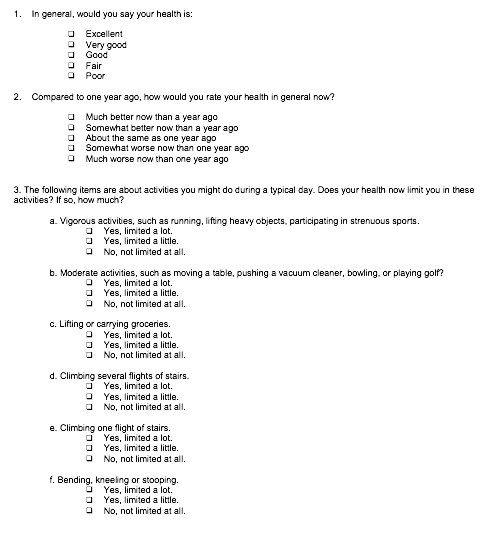 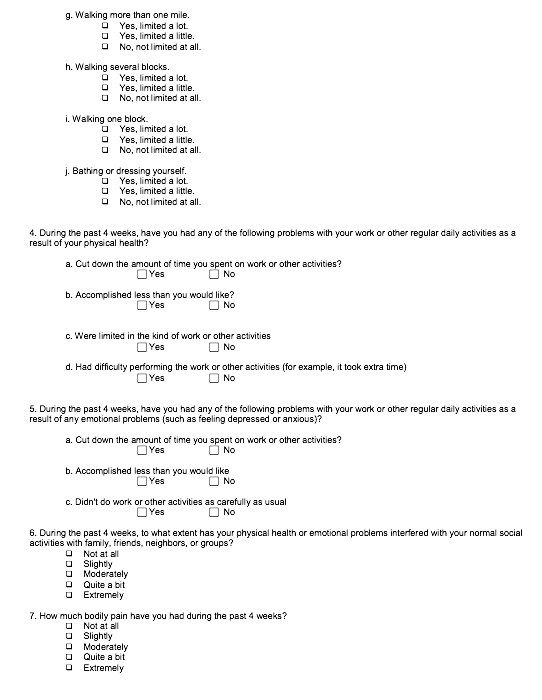 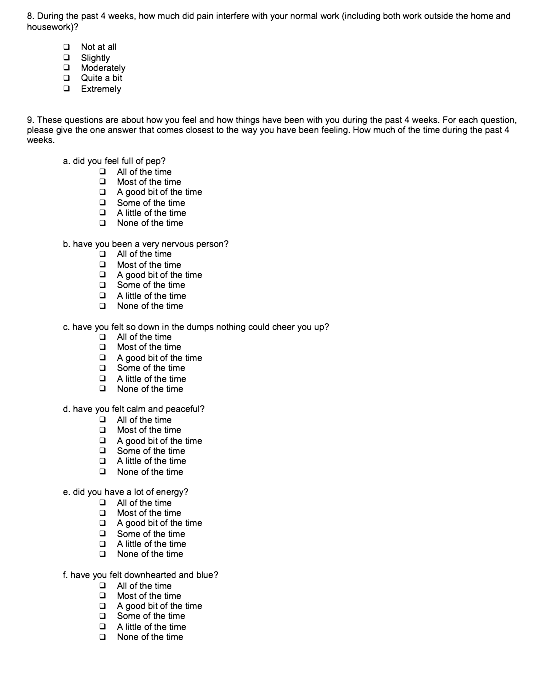 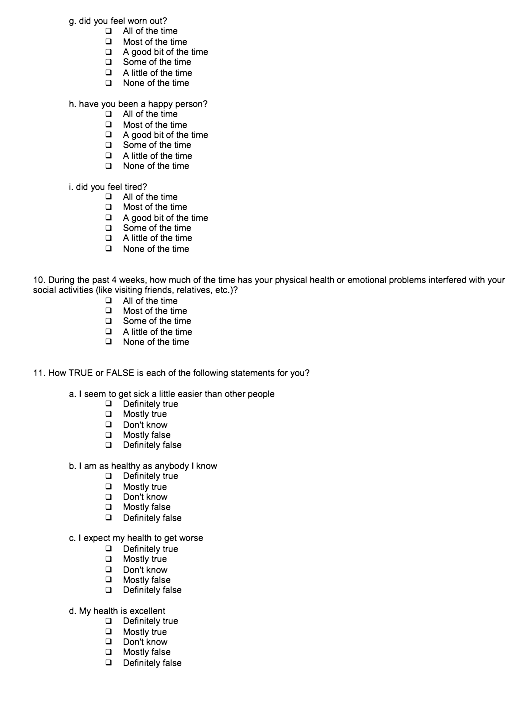 